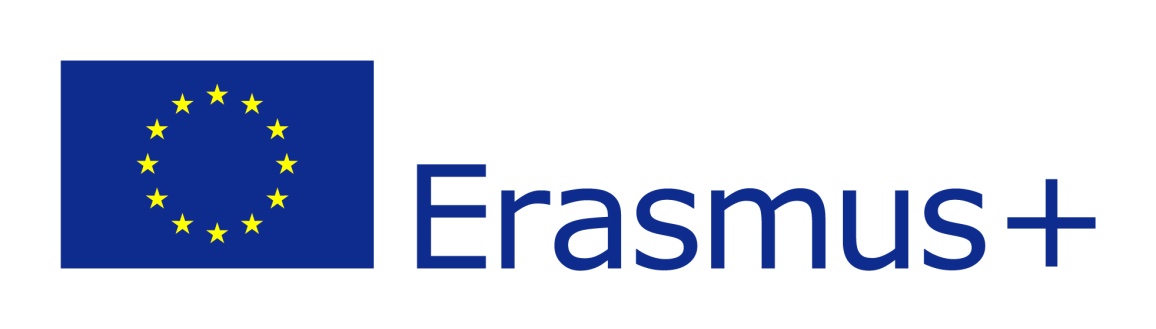 Projects funded in last 3 yearsSelection of participants:Participants will be selected via public call at: http://seiklejatevennaskond.blogspot.com.ee/. Everyone is able to apply and the call will be disseminated in various channels, including organization’s facebook page: https://www.facebook.com/Seiklejad.Org/. Depending on the target group, call will be shared in other channels, such as the offer’s list on Estonian national agency’s page: http://noored.ee/pakkumised/ or other suitable places, like news lists, youth club pages etc. Participants will be selected based on their profile, motivation and willingness to get involved and contribute to organization’s activities. While selecting participants for youth exchanges, we pay special attention to including young people with fewer opportunities, who will have priority.  Our young people have mainly economic (young unemployed or in difficult financial situation), geographical (from rural areas or small towns), social (family related issues, self-confidence issues), cultural (minority groups) and health related (health problems, disabilities) obstacles. Selection process is standardized and all candidates (either selected or not) will be notified. Preparation of participants:For each sending project, we will create private facebook group for better communication where our coordinator will add all relevant information about the project. We have prepared guideline for all participants going abroad for better support: http://www.seiklejad.org/projektidesse-mineja-abc.html. For youth exchanges, we select experienced leader, who is able to support participants and provide cultural and task-related preparation. Group leader will also organize face to face meeting with participants to get to know each other before project and make needed preparations (preparation of workshops, intercultural night etc). We also recommend participants the best route to travel and assist with travel related and practical questions. For safety reasons it is required, that all participants make travel insurance, additional to European Health insurance card. Participants will be able to contact our team members via social media before, during and after the project for support and assistance. Preparation of EVS volunteers:We will prepare volunteers before the service and support them in all stages of project from preparation to follow-up. We organize meetings to prepare volunteers for EVS, to help them understand non-formal principles, Erasmus+ rules, the Youthpass process (setting learning goals, following learning, filling Youthpass), support systems, their rights and responsibilities and prepare them for different situations during service (for this we have meetings with ex-volunteers, and they tryout  similar workshops if needed). We will make sure that volunteers will attend full EVS Training and Evaluation Cycle and annual EVS event after. We will help volunteers with vaccinations, obligatory insurance plan and visa and travel. Volunteers will have mentor from Estonian side. We keep contact with host organization. During the service we keep in contact with volunteers every month. We help volunteers after service to adapt and support them in follow-up, future plans and dissemination of results. We ensure visibility of project and Erasmus+.Dissemination and visibility: For each sending project, our participants will make a summary in English and Estonian and we will share it with photos/videos on our home page. You will be able to find summaries in English here: http://www.seiklejad.org/other-projects.html and in Estonian here: http://www.seiklejad.org/toimunud-projektid.html. We will spread these in our social networks and other relevant sites. For example here: https://www.facebook.com/Seiklejad.Org/. We will also assist our participants in carry out any other relevant dissemination activities, such as organizing workshops in schools, presentations of project results etc. LOGO:Please do use our logo on materials of all projects we are partners in. You can download our logo HERE.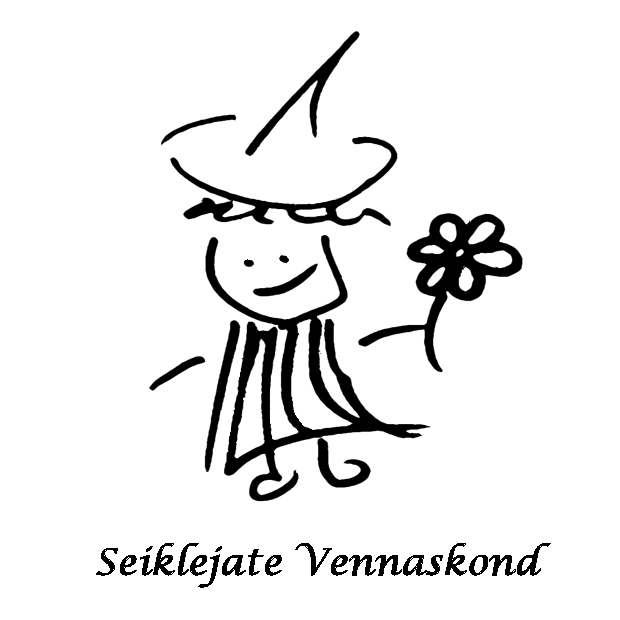 Full legal nameSeiklejate VennaskondAddressTiigi 1-14CityTartuPost code:51003CountryEstoniaRegionTartu (Lõuna-Eesti)EmailSeiklejate.vennaskond@gmail.comWebpagehttp://www.seiklejad.orgFacebookwww.facebook.com/Seiklejad.OrgOtlashttps://www.salto-youth.net/tools/otlas-partner-finding/organisation/seiklejate-vennaskond.3144/PIC number949339680EVS accreditation typeSending and coordinating EVS accreditation number949339680 ( 2014-1-EE01-KA110-000539)Type of OrganizationType of OrganizationType of Organizationnon-governmental non-profit organizationnon-governmental non-profit organizationIs the partner org. a public body?Is the partner org. a public body?Is the partner org. a public body?nonoIs the partner org. a non-profit?Is the partner org. a non-profit?Is the partner org. a non-profit?yesyesActivity levelActivity levelActivity levelnationalnationalDescription of the organizationDescription of the organizationDescription of the organizationSeiklejate Vennaskond is youth and civil society organization, which connects active adventurous people together. We work mainly with young people, but also with youth workers, trainers and teachers and organizations active in non-formal education field and lifelong learning. Our members have participated and organized different youth exchanges, seminars and training courses concerning equality, fight against racism & xenophobia, human rights, mobility and migration, environment protection, healthy lifestyle, no hate speech movement, refugees and other issues. Our volunteers gather every month to take up new ideas and think how to put them into practice. We sincerely believe that young people today can make a difference and we all work for this purpose.First activities of the organization date back to the year 2003 when group of active young people got together to organize a youth exchange. After that there have been many local regional activities concerning integration, adventure tourism and different interest specific activities.  Since 2010 Seiklejate Vennaskond has become from non-formal youth group to a registered non-profit organization. Seiklejate Vennaskond has been active in the framework of Youth in Action (before 2007 in “Youth”): 2004 youth exchange “Environment and Nature: What Can Youth Do To Make World Better?” was organized, in 2005: “Integration: Nations and Ethnic Groups: Conflict or Cooperation?”, 2008: “ From North to South, From East to West: All Unique – Yet So Similar!” , in 2010 regional branch Saaremaa Seiklejad organized youth exchange “One World – Our World! (2010 Estonian winner or Charlemagne youth prize competition) and in 2011 Hiiumaa branch Hiiumaa Seiklejad organized youth exchange: “Catch the Opportunity!" and in 2012 Valgamaa Seiklejad organized youth exchange "Active Caring!". In 2013 several youth exchanges were held. Valgamaa Seiklejad organized project about healthy lifestyle "Life in Action!", Tartumaa Seiklejad organized exchange on topic of safe party "(Safe) sex, (No) Drugs and Rock n' roll(?)" and Põlvamaa Seiklejad took up project on identity called "Explore Yourself!". Seiklejate Vennaskond has carried out training courses “I share, I care!” (2011) and “Stop Labeling Yourself!” (2012) (nominated for one of the best projects promoting intercultural learning by Estonian national agency in 2010-2012), PBA "Partnership Building Seminar in Estonia: think rural, feel global, act international!" (2012), PBA "Ten Steps from Idea To Application!" (2013) and study visit "Discover the Youth Work in South-Estonia!" (2014).   In 2013-2014 Seiklejate Vennaskond coordinated EVS project "Voices of Creativity - From Youth to Youth!" which involved 12 volunteers from Estonia, Turkey and Spain and takes place in Indonesia, Nepal and Mozambique. 
In 2015 in framework Erasmus+ Seiklejate Vennaskond coordinated capacity building project in the field of youth “Use your creativity, take initiative and be the change!“. It involved a youth workers mobility which took place in January/February 2015 in Indonesia, and European Voluntary service project, which took volunteers from Estonia, Spain, Macedonia and Indonesia to Kenya, Cameroon, Indonesia and Spain to fight youth unemployment through creativity. 
Seiklejate Vennaskond also coordinated (2015/2016) EVS projects „Be the Change of Tomorrow“ and „The Nature of Change“ which took Estonian volunteers to Kosovo and Portugal. In 2015 Valgamaa Seiklejad organized youth exchange „Overcome your fears, be self-confident!“ and PõVa Seiklejad organized „Health is Wealth!“ which consisted of training course and 2 youth exchanges.  In December 2015 Seiklejate Vennaskond organized partnership building activity „Be Gentle – Explore Gender!“. In 2016 Seiklejate Vennaskond organized training course „Stop Feeling Sorry, Start Acting!“ about no hate speech and human rights and seminar „Can I Come in?“ about refugees. Additionally 2016 Seiklejate Vennaskond started strategic partnership „Include! Involve! Improve!“ to include and involve more young people with fewe opportunities and raise the quality of youth projects in general. Members of Seiklejate Vennaskond have taken part in several projects in programme countries, neighboring regions and also in Africa and Asia.Seiklejate Vennaskond is one of the biggest sending organizations in Estonia.Seiklejate Vennaskond is a sending and coordinating organization for European Voluntary Service. Members of Seiklejate Vennaskond meet regularly to put their ideas into practice and develop new projects and activities. There are members all over Estonia in the organization and there are even regional grouping in 5 counties. The main age group of members is from 14 to 35 + people working with young people (without age limit). Many members come from rural/remote areas, so Seiklejate Vennaskond has also young people with fewer opportunities involved in the organization.Seiklejate Vennaskond is youth and civil society organization, which connects active adventurous people together. We work mainly with young people, but also with youth workers, trainers and teachers and organizations active in non-formal education field and lifelong learning. Our members have participated and organized different youth exchanges, seminars and training courses concerning equality, fight against racism & xenophobia, human rights, mobility and migration, environment protection, healthy lifestyle, no hate speech movement, refugees and other issues. Our volunteers gather every month to take up new ideas and think how to put them into practice. We sincerely believe that young people today can make a difference and we all work for this purpose.First activities of the organization date back to the year 2003 when group of active young people got together to organize a youth exchange. After that there have been many local regional activities concerning integration, adventure tourism and different interest specific activities.  Since 2010 Seiklejate Vennaskond has become from non-formal youth group to a registered non-profit organization. Seiklejate Vennaskond has been active in the framework of Youth in Action (before 2007 in “Youth”): 2004 youth exchange “Environment and Nature: What Can Youth Do To Make World Better?” was organized, in 2005: “Integration: Nations and Ethnic Groups: Conflict or Cooperation?”, 2008: “ From North to South, From East to West: All Unique – Yet So Similar!” , in 2010 regional branch Saaremaa Seiklejad organized youth exchange “One World – Our World! (2010 Estonian winner or Charlemagne youth prize competition) and in 2011 Hiiumaa branch Hiiumaa Seiklejad organized youth exchange: “Catch the Opportunity!" and in 2012 Valgamaa Seiklejad organized youth exchange "Active Caring!". In 2013 several youth exchanges were held. Valgamaa Seiklejad organized project about healthy lifestyle "Life in Action!", Tartumaa Seiklejad organized exchange on topic of safe party "(Safe) sex, (No) Drugs and Rock n' roll(?)" and Põlvamaa Seiklejad took up project on identity called "Explore Yourself!". Seiklejate Vennaskond has carried out training courses “I share, I care!” (2011) and “Stop Labeling Yourself!” (2012) (nominated for one of the best projects promoting intercultural learning by Estonian national agency in 2010-2012), PBA "Partnership Building Seminar in Estonia: think rural, feel global, act international!" (2012), PBA "Ten Steps from Idea To Application!" (2013) and study visit "Discover the Youth Work in South-Estonia!" (2014).   In 2013-2014 Seiklejate Vennaskond coordinated EVS project "Voices of Creativity - From Youth to Youth!" which involved 12 volunteers from Estonia, Turkey and Spain and takes place in Indonesia, Nepal and Mozambique. 
In 2015 in framework Erasmus+ Seiklejate Vennaskond coordinated capacity building project in the field of youth “Use your creativity, take initiative and be the change!“. It involved a youth workers mobility which took place in January/February 2015 in Indonesia, and European Voluntary service project, which took volunteers from Estonia, Spain, Macedonia and Indonesia to Kenya, Cameroon, Indonesia and Spain to fight youth unemployment through creativity. 
Seiklejate Vennaskond also coordinated (2015/2016) EVS projects „Be the Change of Tomorrow“ and „The Nature of Change“ which took Estonian volunteers to Kosovo and Portugal. In 2015 Valgamaa Seiklejad organized youth exchange „Overcome your fears, be self-confident!“ and PõVa Seiklejad organized „Health is Wealth!“ which consisted of training course and 2 youth exchanges.  In December 2015 Seiklejate Vennaskond organized partnership building activity „Be Gentle – Explore Gender!“. In 2016 Seiklejate Vennaskond organized training course „Stop Feeling Sorry, Start Acting!“ about no hate speech and human rights and seminar „Can I Come in?“ about refugees. Additionally 2016 Seiklejate Vennaskond started strategic partnership „Include! Involve! Improve!“ to include and involve more young people with fewe opportunities and raise the quality of youth projects in general. Members of Seiklejate Vennaskond have taken part in several projects in programme countries, neighboring regions and also in Africa and Asia.Seiklejate Vennaskond is one of the biggest sending organizations in Estonia.Seiklejate Vennaskond is a sending and coordinating organization for European Voluntary Service. Members of Seiklejate Vennaskond meet regularly to put their ideas into practice and develop new projects and activities. There are members all over Estonia in the organization and there are even regional grouping in 5 counties. The main age group of members is from 14 to 35 + people working with young people (without age limit). Many members come from rural/remote areas, so Seiklejate Vennaskond has also young people with fewer opportunities involved in the organization.What are the activities and experience of the organization in the areas relevant for this application?What are the activities and experience of the organization in the areas relevant for this application?What are the activities and experience of the organization in the areas relevant for this application?Seiklejate Vennaskond has been working in the field of non-formal education for more than 13 years, in the framework of Youth, Youth in Action programme and Erasmus+, but also with life-long learning programmes. Seiklejate Vennaskond has experience in cooperation with programme countries, neighboring regions and partner countries (we have experience in Europe, Asia, Africa and Latin America). Seiklejate Vennnaskond works both with young people and youth workers. We have members all over Estonia, and we especially focus on small towns and rural areas. Many of our members are youth with fewer opportunities, so we have long term experience involving youth from less privileged backgrounds in our activities in Estonia and abroad. 
Please see for the specific area the list of projects here: http://www.seiklejad.org/in-english.htmlSeiklejate Vennaskond has been working in the field of non-formal education for more than 13 years, in the framework of Youth, Youth in Action programme and Erasmus+, but also with life-long learning programmes. Seiklejate Vennaskond has experience in cooperation with programme countries, neighboring regions and partner countries (we have experience in Europe, Asia, Africa and Latin America). Seiklejate Vennnaskond works both with young people and youth workers. We have members all over Estonia, and we especially focus on small towns and rural areas. Many of our members are youth with fewer opportunities, so we have long term experience involving youth from less privileged backgrounds in our activities in Estonia and abroad. 
Please see for the specific area the list of projects here: http://www.seiklejad.org/in-english.htmlWhat are the skills and expertise of key staff/person involved in this application?What are the skills and expertise of key staff/person involved in this application?What are the skills and expertise of key staff/person involved in this application?We have professional youth leaders, youth workers and trainers in our organization, who can support the young people. Professional experts in our organization have background in various fields and all of them are working in the field of non-formal education. We make a lot of international cooperation, so we have good background experience in intercultural learning topics and everything which is connected to inclusion and especially including youth with fewer opportunities in our activities. We have professional youth leaders, youth workers and trainers in our organization, who can support the young people. Professional experts in our organization have background in various fields and all of them are working in the field of non-formal education. We make a lot of international cooperation, so we have good background experience in intercultural learning topics and everything which is connected to inclusion and especially including youth with fewer opportunities in our activities. Name of staff memberName of staff memberName of staff member Summary of relevant skills and experience Summary of relevant skills and experienceHeleri AllesHeleri AllesHeleri AllesEVS coordinator, trainer. Working with youth since 2003, working with EVS since 2008, working as full-time trainer in non-formal education since 2011. SALTO profile: https://www.salto-youth.net/tools/toy/heleri-alles.1691/EVS coordinator, trainer. Working with youth since 2003, working with EVS since 2008, working as full-time trainer in non-formal education since 2011. SALTO profile: https://www.salto-youth.net/tools/toy/heleri-alles.1691/Kristi ReilentKristi ReilentKristi ReilentProject coordinator. Managing youth projects, preparation and coordination of participants, expertise in inclusion, human rights and volunteering. EVS mentor and coordinator. Project coordinator. Managing youth projects, preparation and coordination of participants, expertise in inclusion, human rights and volunteering. EVS mentor and coordinator. Greete TukkGreete TukkGreete TukkWorking as coordinator since 2010, multilevel expertise in non-formal education, Youth in Action/Erasmus+ programme, volunteer support and mentoring. Working as coordinator since 2010, multilevel expertise in non-formal education, Youth in Action/Erasmus+ programme, volunteer support and mentoring. Contact personTitle, Family NameMs. AllesFirst NameHeleriPositionPresidentEmailhaaletaja@gmail.comTelephone +372 58040569Legal Representative Title, Family NameMs. AllesFirst NameHeleriPositionPresidentEmailhaaletaja@gmail.comTelephone +372 58040569Programme or initiativeIdentification/contract numberContracting promoterTitle of the projectErasmus + 554367-EPP-1-2014-1-EE-EPPKA2-CBY-ACPALASeiklejate VennaskondUse your creativity, take initiative and be the change!Erasmus +2014-3-EE01-KA105-013139Valgamaa SeiklejadOvercome your fears, be self-confident!Erasmus +2014-3-EE01-KA105-013098PõVa SeiklejadHealth is Wealth!Erasmus +2015-1-EE01-KA105-013200Seiklejate VennaskondThe Nature of ChangeErasmus +2015-1-EE01-KA105-013216Seiklejate VennaskondBe the Change of TomorrowErasmus +2015-2-EE01-KA105-013563Seiklejate VennaskondBe Gentle, Explore Gender!Erasmus +2015-3-EE01-KA105-016986Seiklejate VennaskondStop Feeling Sorry, Start Acting!Erasmus +2016-1-EE01-KA105-017154Seiklejate VennaskondCan I Come In?Erasmus +2016-2-EE01-KA205-017392Seiklejate VennaskondInclude! Involve! Improve!